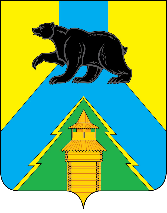 Российская ФедерацияИркутская областьУсть-Удинский районАДМИНИСТРАЦИЯПОСТАНОВЛЕНИЕ« 28» февраля     2023 г.  № 105 п. Усть-УдаО внесении изменений в муниципальную программу РМО «Усть-Удинский район» «Обеспечение  комплексных мер по гражданской обороне» на 2021-2025 годы.В соответствии с Положением о порядке принятия решений о разработке муниципальных программ РМО «Усть-Удинский район», их формирования и реализации, утвержденного постановлением администрации Усть-Удинского района от 24 декабря 2019 года № 450, в целях приведения муниципальной программы РМО «Усть-Удинский район» «Обеспечение комплексных мер по гражданской обороне» на 2021-2025 гг. в соответствие, с изменением ответственных соисполнителей подпрограммы, руководствуясь статьями 22, 45 Устава районного муниципального образования «Усть-Удинский район», администрация  Усть-Удинского района                                                                   ПОСТАНОВЛЯЕТ:Внести в муниципальную программу РМО «Усть-Удинский район» «Обеспечение комплексных мер по гражданской обороне» на 2021-2025 (далее муниципальная программа) следующие изменения:В паспорте обеспечивающей подпрограммы «Содержание муниципального казённого учреждения «единая дежурно-диспетчерская служба» РМО «Усть-Удинский район» на 2021-2025  годы муниципальной программы РМО «Усть-Удинский район» «Обеспечение комплексных мер по гражданской обороне» на 2021-2025 годы Приложения 2 муниципальной программы графу «Соисполнители подпрограммы» изложить в следующей редакции:Приложение № 4 «Структура муниципальной программы РМО «Усть-Удинский район» «Обеспечение комплексных мер по гражданской обороне» на 2021-2025 годы муниципальной программы утвердить в новой редакции;Приложение № 5 «Прогнозная (справочная) оценка ресурсного обеспечения реализации муниципальной программы РМО «Усть-Удинский район» за счет всех источников финансирования» муниципальной программы утвердить в новой редакции;Утвердить План реализации программы РМО «Усть-Удинский район» «Обеспечение комплексных мер по гражданской обороне» на 2023 год.Управлению делами администрации Усть-Удинского района (Толмачева О.С.) опубликовать настоящее постановление в установленном порядке;Контроль за исполнением настоящего постановления возложить на куратора муниципальной программы, первого заместителя мэра РМО «Усть-Удинский район» А.А.Менг.Глава администрацииУсть-Удинского района                                                                                С.Н.ЧемезовУтверждено постановлением главы администрации Усть-Удинского района  От «____» _____________2023 года  №_______Приложение № 4 к муниципальной программе РМО Усть-Удинский район» «Обеспечение комплексных мер по гражданской обороне» на 2021-2025 годыСТРУКТУРАМУНИЦИПАЛЬНОЙ ПРОГРАММЫ РМО «УСТЬ-УДИНСКИЙ РАЙОН»«ОБЕСПЕЧЕНИЕ КОМПЛЕКСНЫХ МЕР ПО ГРАЖДАНСКОЙ ОБОРОНЕ» НА 2021-2025 ГОДЫУтверждено постановлением главы администрации Усть-Удинского района  От «____» _____________2023 года  №_______Приложение № 5 к муниципальной программе РМО «Усть-Удинский район» «Обеспечение комплексных мер по гражданской обороне» на 2021-2025 годыПРОГНОЗНАЯ (СПРАВОЧНАЯ) ОЦЕНКА РЕСУРСНОГО ОБЕСПЕЧЕНИЯРЕАЛИЗАЦИИ МУНИЦИПАЛЬНОЙ ПРОГРАММЫ РМО «УСТЬ-УДИНСКИЙ РАЙОН»ЗА СЧЕТ ВСЕХ ИСТОЧНИКОВ ФИНАНСИРОВАНИЯ (ДАЛЕЕ – ПРОГРАММА)Утверждено постановлением главы администрации Усть-Удинского района  От «____» _____________2023 года  №_______ПЛАН МЕРОПРИЯТИЙПО РЕАЛИЗАЦИИ МУНИЦИПАЛЬНОЙ ПРОГРАММЫРМО «УСТЬ-УДИНСКИЙ РАЙОН» «ОБЕСПЕЧЕНИЕ КОМПЛЕКСНЫХ МЕР ПО ГРАЖДАНСКОЙ ОБОРОНЕ» НА 2023 ГОД (ДАЛЕЕ - МУНИЦИПАЛЬНАЯ ПРОГРАММА)Соисполнители подпрограммыОтсутствуют№ п/пНаименование подпрограммы муниципальной программы, ведомственной целевой программы, основного мероприятияОтветственный исполнительСрокСрокЦелевые показатели муниципальной программы (подпрограммы), на достижение которых оказывается влияниеЦелевые показатели муниципальной программы (подпрограммы), на достижение которых оказывается влияние№ п/пНаименование подпрограммы муниципальной программы, ведомственной целевой программы, основного мероприятияОтветственный исполнительНачала реализации Окончания реализацииЦелевые показатели муниципальной программы (подпрограммы), на достижение которых оказывается влияниеЦелевые показатели муниципальной программы (подпрограммы), на достижение которых оказывается влияние1234566Подпрограмма 1 «Обеспечение профилактических мероприятий по реализации единой государственной политики в области гражданской обороны, защиты населения и территорий от чрезвычайных ситуаций природного и техногенного характера, пожарной безопасности и профилактике терроризма» на 2021-2025 годПодпрограмма 1 «Обеспечение профилактических мероприятий по реализации единой государственной политики в области гражданской обороны, защиты населения и территорий от чрезвычайных ситуаций природного и техногенного характера, пожарной безопасности и профилактике терроризма» на 2021-2025 годПодпрограмма 1 «Обеспечение профилактических мероприятий по реализации единой государственной политики в области гражданской обороны, защиты населения и территорий от чрезвычайных ситуаций природного и техногенного характера, пожарной безопасности и профилактике терроризма» на 2021-2025 годПодпрограмма 1 «Обеспечение профилактических мероприятий по реализации единой государственной политики в области гражданской обороны, защиты населения и территорий от чрезвычайных ситуаций природного и техногенного характера, пожарной безопасности и профилактике терроризма» на 2021-2025 годПодпрограмма 1 «Обеспечение профилактических мероприятий по реализации единой государственной политики в области гражданской обороны, защиты населения и территорий от чрезвычайных ситуаций природного и техногенного характера, пожарной безопасности и профилактике терроризма» на 2021-2025 годПодпрограмма 1 «Обеспечение профилактических мероприятий по реализации единой государственной политики в области гражданской обороны, защиты населения и территорий от чрезвычайных ситуаций природного и техногенного характера, пожарной безопасности и профилактике терроризма» на 2021-2025 годПодпрограмма 1 «Обеспечение профилактических мероприятий по реализации единой государственной политики в области гражданской обороны, защиты населения и территорий от чрезвычайных ситуаций природного и техногенного характера, пожарной безопасности и профилактике терроризма» на 2021-2025 год1.Подпрограмма «Обеспечение профилактических мероприятий по гражданской обороне, защите населения и территорий от чрезвычайных ситуаций природного и техногенного характера, пожарной безопасности и профилактике терроризма и экстремизма» на 2021-2025 годОтдел по делам ГО и ЧС администрации РМО «Усть-Удинский район», МКУ ЕДДС РМО «Усть-Удинский район»2021г.2025г.Выполнение профилактических мероприятий по реализации единой государственной политики в области гражданской обороны, защиты населения и территорий от чрезвычайных ситуаций природного и техногенного характера, пожарной безопасности и профилактике терроризма и экстремизмаВыполнение профилактических мероприятий по реализации единой государственной политики в области гражданской обороны, защиты населения и территорий от чрезвычайных ситуаций природного и техногенного характера, пожарной безопасности и профилактике терроризма и экстремизма1.1.Основное мероприятие «Выполнение профилактических мероприятий по гражданской обороне, защите населения и территорий от чрезвычайных ситуаций природного и техногенного характера, пожарной безопасности и профилактике терроризма и экстремизма»Отдел по делам ГО и ЧС администрации РМО «Усть-Удинский район», МКУ ЕДДС РМО «Усть-Удинский район»2021г.2025г.1. Подготовка  работников включенных в состав органов управления единой государственной системы предупреждения и ликвидации чрезвычайных ситуаций;2. Количество населения прошедшего подготовку по гражданской обороне в учебно-консультационном пункте;3. Количество приобретенного материального имущества для организации работы учебно-консультационного пункта;4. Техническое обслуживание системы видеонаблюдения;5. Реконструкция системы видеонаблюдения;6.  Приобретение раздаточного материала на противопожарную тематику;7. Организации работы отдела по делам ГО и ЧС, МКУ ЕДДС, патрульных групп, проведение рейдов и применение сил и средств постоянной готовности; 8. Приобретение раздаточного материала на антитеррористическую тематику;9. Приобретение комплектов вещей и оборудования для выполнения пунктами временного размещения своей функции;1. Подготовка  работников включенных в состав органов управления единой государственной системы предупреждения и ликвидации чрезвычайных ситуаций;2. Количество населения прошедшего подготовку по гражданской обороне в учебно-консультационном пункте;3. Количество приобретенного материального имущества для организации работы учебно-консультационного пункта;4. Техническое обслуживание системы видеонаблюдения;5. Реконструкция системы видеонаблюдения;6.  Приобретение раздаточного материала на противопожарную тематику;7. Организации работы отдела по делам ГО и ЧС, МКУ ЕДДС, патрульных групп, проведение рейдов и применение сил и средств постоянной готовности; 8. Приобретение раздаточного материала на антитеррористическую тематику;9. Приобретение комплектов вещей и оборудования для выполнения пунктами временного размещения своей функции;Подпрограмма 2  «Содержание муниципального казённого учреждения  «Единая дежурно-диспетчерская служба» РМО «Усть-Удинский район»» на 2021-2025 гг.Подпрограмма 2  «Содержание муниципального казённого учреждения  «Единая дежурно-диспетчерская служба» РМО «Усть-Удинский район»» на 2021-2025 гг.Подпрограмма 2  «Содержание муниципального казённого учреждения  «Единая дежурно-диспетчерская служба» РМО «Усть-Удинский район»» на 2021-2025 гг.Подпрограмма 2  «Содержание муниципального казённого учреждения  «Единая дежурно-диспетчерская служба» РМО «Усть-Удинский район»» на 2021-2025 гг.Подпрограмма 2  «Содержание муниципального казённого учреждения  «Единая дежурно-диспетчерская служба» РМО «Усть-Удинский район»» на 2021-2025 гг.Подпрограмма 2  «Содержание муниципального казённого учреждения  «Единая дежурно-диспетчерская служба» РМО «Усть-Удинский район»» на 2021-2025 гг.Подпрограмма 2  «Содержание муниципального казённого учреждения  «Единая дежурно-диспетчерская служба» РМО «Усть-Удинский район»» на 2021-2025 гг.2.Обеспечивающая подпрограмма «Содержание муниципального казённого учреждения  «Единая дежурно-диспетчерская служба» РМО «Усть-Удинский район»» на 2021-2025 гг.МКУ ЕДДС РМО «Усть-Удинский район»2021г.2025г.Обеспечение реализации полномочий органов местного самоуправления в области гражданской обороны, защиты населения и территорий от чрезвычайных ситуаций природного и техногенного характера, пожарной безопасности и профилактике терроризма и экстремизма, на территории РМО «Усть-Удинский район»2.1.Основное мероприятие «Содержание муниципального казённого учреждения  «Единая дежурно-диспетчерская служба» РМО «Усть-Удинский район»» на 2021-2025 гг.МКУ ЕДДС РМО «Усть-Удинский район»2021г.2025г.1. Исполнение договорных обязательств для обеспечения деятельности МКУ «ЕДДС»;2.2.Основное мероприятие «Обеспечение функционирования муниципальной автоматизированной системы централизованного оповещения населения»МКУ ЕДДС РМО «Усть-Удинский район»2021г.2025г.1.Техническое обслуживание точек системы оповещения РМО «Усть-Удинский район»;2.Количество приобретенного (отремонтированного) оборудования системы звукового оповещения;3. Аренда нежилого помещения для размещения системы звукового оповещения;4.Установка дополнительных точек системы звукового оповещения в населенных пунктах РМО «Усть-Удинский район»;5.Обеспечение работы каналов связи муниципальной системы оповещения населения.Наименование программы, подпрограммы, ведомственной целевой программы, основного мероприятияОтветственный исполнитель, соисполнители, участники, исполнители мероприятийФинансовое обеcпечение, в том числе по годам, тыс. руб.Источник финансирования – районный бюджетФинансовое обеcпечение, в том числе по годам, тыс. руб.Источник финансирования – районный бюджетФинансовое обеcпечение, в том числе по годам, тыс. руб.Источник финансирования – районный бюджетФинансовое обеcпечение, в том числе по годам, тыс. руб.Источник финансирования – районный бюджетФинансовое обеcпечение, в том числе по годам, тыс. руб.Источник финансирования – районный бюджетФинансовое обеcпечение, в том числе по годам, тыс. руб.Источник финансирования – районный бюджетНаименование программы, подпрограммы, ведомственной целевой программы, основного мероприятияОтветственный исполнитель, соисполнители, участники, исполнители мероприятий2021 год2022 год2023 год2024 год2025 годВсего12345678Муниципальная программа РМО «Усть-Удинский район»   «Обеспечение комплексных мер по гражданской обороне» на 2021-2025 годыВсего, в том числе:7 046 6007 076 0005 481 0007 931 0007 931 00035 465 600Муниципальная программа РМО «Усть-Удинский район»   «Обеспечение комплексных мер по гражданской обороне» на 2021-2025 годыОтдел по делам ГО и ЧС РМО «Усть-Удинский район»100 000,0079 000,0086 00086 00086 000437 000Муниципальная программа РМО «Усть-Удинский район»   «Обеспечение комплексных мер по гражданской обороне» на 2021-2025 годыМКУ ЕДДС РМО «Усть-Удинский район»6 946 6006 997 0005 395 0007 845 0007 845 00035 028 6001. Подпрограмма «Выполнение профилактических мероприятий по гражданской обороне, защите населения и территорий от чрезвычайных ситуаций природного и техногенного характера, пожарной безопасности и профилактике терроризма и экстремизма» на 2021-2025 годВсего, в том числе:217 000281 200153 5001 103 5001 103 5002 858 700,001. Подпрограмма «Выполнение профилактических мероприятий по гражданской обороне, защите населения и территорий от чрезвычайных ситуаций природного и техногенного характера, пожарной безопасности и профилактике терроризма и экстремизма» на 2021-2025 годОтдел по делам ГО и ЧС РМО «Усть-Удинский район»100 000,0079 000,0086 000,0086 00086 000437 000,001. Подпрограмма «Выполнение профилактических мероприятий по гражданской обороне, защите населения и территорий от чрезвычайных ситуаций природного и техногенного характера, пожарной безопасности и профилактике терроризма и экстремизма» на 2021-2025 годМКУ ЕДДС РМО «Усть-Удинский район»117 000,00202 200,0067 500,001 017 500,001 017 500,002 421 700,001.1.Основное мероприятие «Выполнение профилактических мероприятий по гражданской обороне, защите населения и территорий от чрезвычайных ситуаций, пожарной безопасности  и профилактике терроризма и экстремизма»Всего, в том числе:217 000281 200153 5001 103 5001 103 5002 858 700,001.1.Основное мероприятие «Выполнение профилактических мероприятий по гражданской обороне, защите населения и территорий от чрезвычайных ситуаций, пожарной безопасности  и профилактике терроризма и экстремизма»Отдел по делам ГО и ЧС РМО «Усть-Удинский район»100 000,0079 000,0086 000,0086 00086 000437 000,001.1.Основное мероприятие «Выполнение профилактических мероприятий по гражданской обороне, защите населения и территорий от чрезвычайных ситуаций, пожарной безопасности  и профилактике терроризма и экстремизма»МКУ ЕДДС РМО «Усть-Удинский район»117 000,00202 200,0067 500,001 017 500,001 017 500,002 421 700,001.1.1. Подготовка  населения в области гражданской обороны и защиты от чрезвычайных ситуаций.Отдел по делам ГО и ЧС РМО «Усть-Удинский район»40 000,0018 760,006 000,006 000,006 000,0076 760,001.1.2. Реконструкция системы видеонаблюдения в здании администрации РМО «Усть-Удинский район» и её обслуживание.МКУ ЕДДС РМО «Усть-Удинский район»117 000,00192 200,0017 500,0017 500,0017 500,00361 700,001.1.3. Приобретение наглядной агитации на противопожарную тематику (листовки, буклеты, плакаты, баннеры, стенды).Отдел по делам ГО и ЧС РМО «Усть-Удинский район»(В 2022г. исполнитель МКУ ЕДДС)10 000,0010 000,0030 000,0030 000,0030 000,00110 000,001.1.4. Приобретение ГСМ для  организации работы отдела по делам ГО и ЧС, МКУ ЕДДС, патрульных групп, проведения рейдов и применения сил и средств постоянной готовности.Отдел по делам ГО и ЧС РМО «Усть-Удинский район»50 000,0050 240,0040 000,0040 000,0040 000,00220 240,001.1.5  Профилактика терроризма и экстремизмаОтдел по делам ГО и ЧС РМО «Усть-Удинский район»010 000,0010 000,0010 000,0010 000,0040 000,00Материальное оснащение пунктов временного размещения для первоочередного жизнеобеспечения населения в военное времяМКУ ЕДДС РМО «Усть-Удинский район»0050 000,001 000 0001 000 0002 050 0002.  Обеспечивающая подпрограмма «Содержание муниципального казённого учреждения  «Единая дежурно-диспетчерская служба» РМО «Усть-Удинский район» на 2021-2025 годыВсего, в том числе:6 829 6006 794 8005 327 5006 827 5006 827 50032 606 9002.  Обеспечивающая подпрограмма «Содержание муниципального казённого учреждения  «Единая дежурно-диспетчерская служба» РМО «Усть-Удинский район» на 2021-2025 годыМКУ ЕДДС РМО «Усть-Удинский район»6 829 6006 794 8005 327 5006 827 5006 827 50032 606 9002.1.Основное мероприятие «Содержание муниципального казённого учреждения  «Единая дежурно-диспетчерская служба» РМО «Усть-Удинский район» на 2021-2025 годыВсего, в том числе:6 691 6006 426 1083 455 5003 455 5003 455 50023 484 2082.1.Основное мероприятие «Содержание муниципального казённого учреждения  «Единая дежурно-диспетчерская служба» РМО «Усть-Удинский район» на 2021-2025 годыМКУ ЕДДС РМО «Усть-Удинский район»6 691 6006 426 1083 455 5003 455 5003 455 50023 484 2082.1.1. Мероприятие «Содержание муниципального казённого учреждения  «Единая дежурно-диспетчерская служба» РМО «Усть-Удинский район» на 2021-2025 годыМКУ ЕДДС РМО «Усть-Удинский район»6 691 6006 426 1083 455 5003 455 5003 455 50023 484 2082.2.Основное мероприятие «Обеспечение функционирования муниципальной автоматизированной системы централизованного оповещения населения».Всего, в том числе:138 000368 6921 872 0003 372 0003 372 0009 122 6922.2.Основное мероприятие «Обеспечение функционирования муниципальной автоматизированной системы централизованного оповещения населения».МКУ ЕДДС РМО «Усть-Удинский район»138 000368 6921 872 0003 372 0003 372 0009 122 6922.2.1. Техническое обслуживание, приобретение резерва запасных частей, аренда нежилого помещения, обеспечение работы каналов связи и ремонт оборудования системы оповещения и информирования населенияМКУ ЕДДС РМО «Усть-Удинский район»138 000368 692372 000372 000372 0001 622 6922.2.2. Развитие и модернизация системы оповещенияМКУ ЕДДС РМО «Усть-Удинский район»001 500 0003 000 0003 000 0007 500 000№ п/пНаименование государственной программы, подпрограммы государственной программы, ведомственной целевой программы, основного мероприятия, проекта, мероприятияОтветственный исполнитель, соисполнитель, участники, участники мероприятийСрок реализацииСрок реализацииОбъем ресурсного обеспечения (очередной год)Объем ресурсного обеспечения (очередной год)Наименование показателя мероприятияЗначения показателя мероприятия (очередной год)№ п/пНаименование государственной программы, подпрограммы государственной программы, ведомственной целевой программы, основного мероприятия, проекта, мероприятияОтветственный исполнитель, соисполнитель, участники, участники мероприятийС (месяц)По (месяц)источниктыс. руб.Наименование показателя мероприятияЗначения показателя мероприятия (очередной год)123456789Муниципальная программа РМО «Усть-Удинский район»   «Обеспечение комплексных мер по гражданской обороне»на 2021-2025 годыМуниципальная программа РМО «Усть-Удинский район»   «Обеспечение комплексных мер по гражданской обороне»на 2021-2025 годыОтдел по делам ГО и ЧС РМО «Усть-Удинский район»,МКУ ЕДДС РМО «Усть-Удинский район»,112МБ5 481,0ХХ1Подпрограмма «Выполнение профилактических мероприятий по гражданской обороне, защите населения и территорий от чрезвычайных ситуаций природного и техногенного характера, пожарной безопасности и профилактике терроризма и экстремизма» на 2021-2025 годОтдел по делам ГО и ЧС РМО «Усть-Удинский район»,МКУ ЕДДС РМО «Усть-Удинский район»112МБ153,5ХХ1.1Основное мероприятие «Выполнение профилактических мероприятий по гражданской обороне, защите населения и территорий от чрезвычайных ситуаций, пожарной безопасности  и профилактике терроризма и экстремизма»Отдел по делам ГО и ЧС РМО «Усть-Удинский район»,МКУ ЕДДС РМО «Усть-Удинский район»112МБ153,5ХХ1.1.1Подготовка  населения в области гражданской обороны и защиты от чрезвычайных ситуаций.Отдел по делам ГО и ЧС РМО «Усть-Удинский район»112МБ6,0Подготовка  работников включенных в состав органов управления единой государственной системы предупреждения и ликвидации чрезвычайных ситуаций, чел.31.1.1Подготовка  населения в области гражданской обороны и защиты от чрезвычайных ситуаций.Отдел по делам ГО и ЧС РМО «Усть-Удинский район»112МБ0Количество населения прошедшего подготовку по гражданской обороне в учебно-консультационном пункте, чел.1201.1.1Подготовка  населения в области гражданской обороны и защиты от чрезвычайных ситуаций.Отдел по делам ГО и ЧС РМО «Усть-Удинский район»112МБ0Количество приобретенного материального имущества для организации работы учебно-консультационного пункта, ед.01.1.2Реконструкция системы видеонаблюдения в здании администрации РМО «Усть-Удинский район» и её обслуживаниеМКУ ЕДДС РМО «Усть-Удинский район»15МБ17,5Техническое обслуживание системы видеонаблюдения, мес.51.1.2Реконструкция системы видеонаблюдения в здании администрации РМО «Усть-Удинский район» и её обслуживаниеМКУ ЕДДС РМО «Усть-Удинский район»15МБ0Реконструкция системы видеонаблюдения, ед.01.1.3Приобретение наглядной агитации на противопожарную тематику (листовки, буклеты, плакаты, баннеры, стенды).Отдел по делам ГО и ЧС РМО «Усть-Удинский район»112МБ30,0Приобретение раздаточного материала на противопожарную тематику, шт.50001.1.4Приобретение ГСМ для  организации работы отдела по делам ГО и ЧС, МКУ ЕДДС, патрульных групп, проведения рейдов и применения сил и средств постоянной готовности.Отдел по делам ГО и ЧС РМО «Усть-Удинский район»112МБ40,0Организации работы отдела по делам ГО и ЧС, МКУ ЕДДС, патрульных групп, проведение рейдов и применение сил и средств постоянной готовности, %1001.1.5Профилактика терроризма и экстремизмаОтдел по делам ГО и ЧС РМО «Усть-Удинский район»112МБ10,0Приобретение раздаточного материала на антитеррористическую тематику, шт.15001.1.6Материальное оснащение пунктов временного размещения для первоочередного жизнеобеспечения населения в военное времяМКУ ЕДДС РМО «Усть-Удинский район»112МБ50,0Приобретение комплектов вещей и оборудования для выполнения пунктами временного размещения своей функции, шт.502Обеспечивающая подпрограмма «Содержание муниципального казённого учреждения  «Единая дежурно-диспетчерская служба» РМО «Усть-Удинский район» на 2021-2025 годыМКУ ЕДДС РМО «Усть-Удинский район»112МБ5 327,5ХХ2.1Основное мероприятие «Содержание муниципального казённого учреждения  «Единая дежурно-диспетчерская служба» РМО «Усть-Удинский район» на 2021-2025 годыМКУ ЕДДС РМО «Усть-Удинский район»112МБ3 455,5ХХ2.1.1Мероприятие «Содержание муниципального казённого учреждения  «Единая дежурно-диспетчерская служба» РМО «Усть-Удинский район» на 2021-2025 годыМКУ ЕДДС РМО «Усть-Удинский район»112МБ3 455,5Исполнение договорных обязательств для обеспечения деятельности МКУ «ЕДДС», ед. (кол-во договоров, контрактов)232.2Основное мероприятие «Обеспечение функционирования муниципальной автоматизированной системы централизованного оповещения населения»МКУ ЕДДС РМО «Усть-Удинский район»112МБ1 872,0ХХ2.2.1Техническое обслуживание, приобретение резерва запасных частей, аренда нежилого помещения, обеспечение работы каналов связи и ремонт оборудования системы оповещения и информирования населенияМКУ ЕДДС РМО «Усть-Удинский район»112МБ197,76Техническое обслуживание 4 точек системы оповещения п. Усть-Уда, квартал. 42.2.1Техническое обслуживание, приобретение резерва запасных частей, аренда нежилого помещения, обеспечение работы каналов связи и ремонт оборудования системы оповещения и информирования населенияМКУ ЕДДС РМО «Усть-Удинский район»112МБ60,32Количество приобретенного (отремонтированного) оборудования системы звукового оповещения, ед. 22.2.1Техническое обслуживание, приобретение резерва запасных частей, аренда нежилого помещения, обеспечение работы каналов связи и ремонт оборудования системы оповещения и информирования населенияМКУ ЕДДС РМО «Усть-Удинский район»112МБ10,0Аренда нежилого помещения для размещения системы звукового оповещения, квартал42.2.1Техническое обслуживание, приобретение резерва запасных частей, аренда нежилого помещения, обеспечение работы каналов связи и ремонт оборудования системы оповещения и информирования населенияМКУ ЕДДС РМО «Усть-Удинский район»112МБ103,92Обеспечение работы каналов связи муниципальной системы оповещения населения, мес122.2.2Развитие и модернизация системы оповещенияМКУ ЕДДС РМО «Усть-Удинский район»112МБ1 500,0Установка дополнительных точек системы звукового оповещения в населенных пунктах РМО «Усть-Удинский район», ед.1